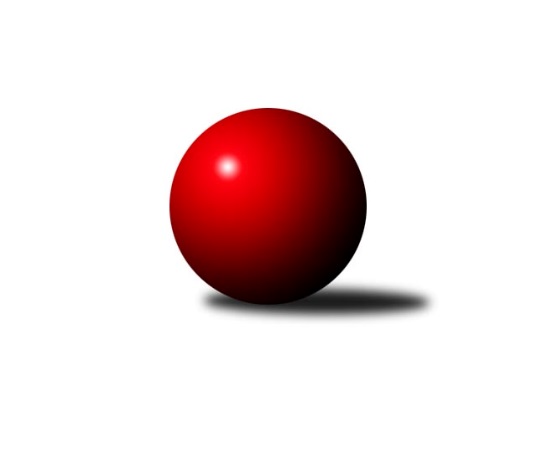 Č.4Ročník 2022/2023	18.5.2024 1.KLD C 2022/2023Statistika 4. kolaTabulka družstev:		družstvo	záp	výh	rem	proh	skore	sety	průměr	body	plné	dorážka	chyby	1.	TJ Lokomotiva Č. Velenice	4	4	0	0	8 : 0 	(36.0 : 16.0)	1655	8	1102	553	15.8	2.	TJ Slovan Kamenice n. L.	4	3	0	1	6 : 2 	(23.0 : 17.0)	1584	6	1084	500	22.8	3.	TJ Jiskra Nová Bystřice	4	2	0	2	4 : 4 	(24.5 : 27.5)	1618	4	1099	519	21.5	4.	TJ Blatná	4	2	0	2	4 : 4 	(16.0 : 12.0)	1585	4	1071	515	26.8	5.	SK Žižkov Praha	4	1	0	3	2 : 6 	(5.0 : 27.0)	1579	2	1086	493	35	6.	Kuželky Tehovec	4	0	0	4	0 : 8 	(19.5 : 24.5)	1544	0	1063	481	27.8Tabulka doma:		družstvo	záp	výh	rem	proh	skore	sety	průměr	body	maximum	minimum	1.	TJ Lokomotiva Č. Velenice	2	2	0	0	4 : 0 	(24.5 : 7.5)	1664	4	1680	1648	2.	TJ Slovan Kamenice n. L.	2	2	0	0	4 : 0 	(10.0 : 10.0)	1590	4	1598	1581	3.	TJ Jiskra Nová Bystřice	3	1	0	2	2 : 4 	(20.5 : 27.5)	1578	2	1612	1557	4.	SK Žižkov Praha	3	1	0	2	2 : 4 	(2.0 : 14.0)	1573	2	1606	1522	5.	TJ Blatná	1	0	0	1	0 : 2 	(1.0 : 3.0)	1588	0	1588	1588	6.	Kuželky Tehovec	1	0	0	1	0 : 2 	(3.0 : 1.0)	1559	0	1559	1559Tabulka venku:		družstvo	záp	výh	rem	proh	skore	sety	průměr	body	maximum	minimum	1.	TJ Lokomotiva Č. Velenice	2	2	0	0	4 : 0 	(11.5 : 8.5)	1650	4	1667	1633	2.	TJ Blatná	3	2	0	1	4 : 2 	(15.0 : 9.0)	1584	4	1611	1542	3.	TJ Jiskra Nová Bystřice	1	1	0	0	2 : 0 	(4.0 : 0.0)	1658	2	1658	1658	4.	TJ Slovan Kamenice n. L.	2	1	0	1	2 : 2 	(13.0 : 7.0)	1581	2	1620	1542	5.	SK Žižkov Praha	1	0	0	1	0 : 2 	(3.0 : 13.0)	1585	0	1585	1585	6.	Kuželky Tehovec	3	0	0	3	0 : 6 	(16.5 : 23.5)	1539	0	1570	1505Tabulka podzimní části:		družstvo	záp	výh	rem	proh	skore	sety	průměr	body	doma	venku	1.	TJ Lokomotiva Č. Velenice	4	4	0	0	8 : 0 	(36.0 : 16.0)	1655	8 	2 	0 	0 	2 	0 	0	2.	TJ Slovan Kamenice n. L.	4	3	0	1	6 : 2 	(23.0 : 17.0)	1584	6 	2 	0 	0 	1 	0 	1	3.	TJ Jiskra Nová Bystřice	4	2	0	2	4 : 4 	(24.5 : 27.5)	1618	4 	1 	0 	2 	1 	0 	0	4.	TJ Blatná	4	2	0	2	4 : 4 	(16.0 : 12.0)	1585	4 	0 	0 	1 	2 	0 	1	5.	SK Žižkov Praha	4	1	0	3	2 : 6 	(5.0 : 27.0)	1579	2 	1 	0 	2 	0 	0 	1	6.	Kuželky Tehovec	4	0	0	4	0 : 8 	(19.5 : 24.5)	1544	0 	0 	0 	1 	0 	0 	3Tabulka jarní části:		družstvo	záp	výh	rem	proh	skore	sety	průměr	body	doma	venku	1.	TJ Slovan Kamenice n. L.	0	0	0	0	0 : 0 	(0.0 : 0.0)	0	0 	0 	0 	0 	0 	0 	0 	2.	Kuželky Tehovec	0	0	0	0	0 : 0 	(0.0 : 0.0)	0	0 	0 	0 	0 	0 	0 	0 	3.	TJ Lokomotiva Č. Velenice	0	0	0	0	0 : 0 	(0.0 : 0.0)	0	0 	0 	0 	0 	0 	0 	0 	4.	TJ Blatná	0	0	0	0	0 : 0 	(0.0 : 0.0)	0	0 	0 	0 	0 	0 	0 	0 	5.	TJ Jiskra Nová Bystřice	0	0	0	0	0 : 0 	(0.0 : 0.0)	0	0 	0 	0 	0 	0 	0 	0 	6.	SK Žižkov Praha	0	0	0	0	0 : 0 	(0.0 : 0.0)	0	0 	0 	0 	0 	0 	0 	0 Zisk bodů pro družstvo:		jméno hráče	družstvo	body	zápasy	v %	dílčí body	sety	v %	1.	David Holý 	TJ Lokomotiva Č. Velenice 	8	/	4	(100%)		/		(%)	2.	David Koželuh 	TJ Lokomotiva Č. Velenice 	8	/	4	(100%)		/		(%)	3.	David Schober ml.	TJ Slovan Kamenice n. L. 	8	/	4	(100%)		/		(%)	4.	Jaroslav Šindelář ml.	TJ Slovan Kamenice n. L. 	8	/	4	(100%)		/		(%)	5.	Karolína Baťková 	TJ Blatná 	6	/	3	(100%)		/		(%)	6.	Petra Mertlová 	TJ Jiskra Nová Bystřice 	6	/	4	(75%)		/		(%)	7.	Jan Mol 	TJ Jiskra Nová Bystřice 	6	/	4	(75%)		/		(%)	8.	Jakub Vojáček 	Kuželky Tehovec 	6	/	4	(75%)		/		(%)	9.	Adam Vaněček 	SK Žižkov Praha 	6	/	4	(75%)		/		(%)	10.	Eliška Rysová 	TJ Lokomotiva Č. Velenice 	4	/	2	(100%)		/		(%)	11.	Beáta Svačinová 	TJ Blatná 	4	/	4	(50%)		/		(%)	12.	Monika Kalousová 	TJ Blatná 	4	/	4	(50%)		/		(%)	13.	Victorie Beníschková 	TJ Lokomotiva Č. Velenice 	2	/	1	(100%)		/		(%)	14.	Denisa Králová 	Kuželky Tehovec 	2	/	1	(100%)		/		(%)	15.	Thea Petrů 	TJ Lokomotiva Č. Velenice 	2	/	2	(50%)		/		(%)	16.	Matěj Kupar 	TJ Blatná 	2	/	2	(50%)		/		(%)	17.	Jan Podhradský 	TJ Slovan Kamenice n. L. 	2	/	3	(33%)		/		(%)	18.	Anna Hartlová 	TJ Lokomotiva Č. Velenice 	2	/	3	(33%)		/		(%)	19.	Jan Procházka 	Kuželky Tehovec 	2	/	3	(33%)		/		(%)	20.	Matěj Pekárek 	TJ Blatná 	2	/	3	(33%)		/		(%)	21.	Matěj Budoš 	TJ Jiskra Nová Bystřice 	2	/	3	(33%)		/		(%)	22.	Barbora Králová 	Kuželky Tehovec 	2	/	4	(25%)		/		(%)	23.	Matyáš Krmela 	TJ Jiskra Nová Bystřice 	2	/	4	(25%)		/		(%)	24.	Dominik Kocman 	SK Žižkov Praha 	0	/	1	(0%)		/		(%)	25.	Tomáš Novák 	TJ Slovan Kamenice n. L. 	0	/	1	(0%)		/		(%)	26.	Dominik Schober 	TJ Slovan Kamenice n. L. 	0	/	1	(0%)		/		(%)	27.	Karolína Filakovská 	TJ Jiskra Nová Bystřice 	0	/	1	(0%)		/		(%)	28.	Filip Lafek 	SK Žižkov Praha 	0	/	1	(0%)		/		(%)	29.	Pavla Hřebejková 	SK Žižkov Praha 	0	/	2	(0%)		/		(%)	30.	Václav Rychtařík nejml.	TJ Slovan Kamenice n. L. 	0	/	3	(0%)		/		(%)	31.	Kateřina Majerová 	SK Žižkov Praha 	0	/	3	(0%)		/		(%)	32.	Miloslava Žďárková 	SK Žižkov Praha 	0	/	3	(0%)		/		(%)	33.	Petra Šimková 	Kuželky Tehovec 	0	/	4	(0%)		/		(%)Průměry na kuželnách:		kuželna	průměr	plné	dorážka	chyby	výkon na hráče	1.	TJ Blatná, 1-4	1610	1088	522	23.5	(402.6)	2.	České Velenice, 1-4	1604	1082	522	23.3	(401.1)	3.	SK Žižkov Praha, 1-4	1594	1095	499	28.5	(398.6)	4.	TJ Jiskra Nová Bystřice, 1-4	1590	1075	514	21.5	(397.5)	5.	Radotín, 1-4	1585	1083	501	30.0	(396.3)	6.	Kamenice, 1-4	1565	1062	503	24.5	(391.4)Nejlepší výkony na kuželnách:TJ Blatná, 1-4TJ Lokomotiva Č. Velenice	1633	2. kolo	David Holý 	TJ Lokomotiva Č. Velenice	555	2. koloTJ Blatná	1588	2. kolo	Thea Petrů 	TJ Lokomotiva Č. Velenice	543	2. kolo		. kolo	Beáta Svačinová 	TJ Blatná	543	2. kolo		. kolo	David Koželuh 	TJ Lokomotiva Č. Velenice	535	2. kolo		. kolo	Matěj Kupar 	TJ Blatná	530	2. kolo		. kolo	Monika Kalousová 	TJ Blatná	515	2. kolo		. kolo	Matěj Pekárek 	TJ Blatná	507	2. kolo		. kolo	Anna Hartlová 	TJ Lokomotiva Č. Velenice	475	2. koloČeské Velenice, 1-4TJ Lokomotiva Č. Velenice	1680	3. kolo	David Holý 	TJ Lokomotiva Č. Velenice	574	1. koloTJ Lokomotiva Č. Velenice	1648	1. kolo	Eliška Rysová 	TJ Lokomotiva Č. Velenice	568	3. koloSK Žižkov Praha	1585	3. kolo	David Koželuh 	TJ Lokomotiva Č. Velenice	560	3. koloKuželky Tehovec	1505	1. kolo	David Holý 	TJ Lokomotiva Č. Velenice	552	3. kolo		. kolo	Kateřina Majerová 	SK Žižkov Praha	551	3. kolo		. kolo	Eliška Rysová 	TJ Lokomotiva Č. Velenice	540	1. kolo		. kolo	David Koželuh 	TJ Lokomotiva Č. Velenice	534	1. kolo		. kolo	Jakub Vojáček 	Kuželky Tehovec	530	1. kolo		. kolo	Adam Vaněček 	SK Žižkov Praha	528	3. kolo		. kolo	Victorie Beníschková 	TJ Lokomotiva Č. Velenice	522	3. koloSK Žižkov Praha, 1-4TJ Jiskra Nová Bystřice	1658	2. kolo	Adam Vaněček 	SK Žižkov Praha	597	2. koloTJ Slovan Kamenice n. L.	1620	1. kolo	Petra Mertlová 	TJ Jiskra Nová Bystřice	565	2. koloSK Žižkov Praha	1606	2. kolo	Jan Mol 	TJ Jiskra Nová Bystřice	562	2. koloSK Žižkov Praha	1591	4. kolo	Adam Vaněček 	SK Žižkov Praha	561	4. koloKuželky Tehovec	1570	4. kolo	Jakub Vojáček 	Kuželky Tehovec	557	4. koloSK Žižkov Praha	1522	1. kolo	Adam Vaněček 	SK Žižkov Praha	549	1. kolo		. kolo	Jan Podhradský 	TJ Slovan Kamenice n. L.	548	1. kolo		. kolo	Kateřina Majerová 	SK Žižkov Praha	538	4. kolo		. kolo	Václav Rychtařík nejml.	TJ Slovan Kamenice n. L.	538	1. kolo		. kolo	Jaroslav Šindelář ml.	TJ Slovan Kamenice n. L.	534	1. koloTJ Jiskra Nová Bystřice, 1-4TJ Lokomotiva Č. Velenice	1667	4. kolo	David Holý 	TJ Lokomotiva Č. Velenice	600	4. koloTJ Jiskra Nová Bystřice	1612	4. kolo	Petra Mertlová 	TJ Jiskra Nová Bystřice	585	4. koloTJ Blatná	1599	1. kolo	David Koželuh 	TJ Lokomotiva Č. Velenice	558	4. koloTJ Jiskra Nová Bystřice	1564	1. kolo	David Schober ml.	TJ Slovan Kamenice n. L.	546	3. koloTJ Jiskra Nová Bystřice	1557	3. kolo	Monika Kalousová 	TJ Blatná	540	1. koloTJ Slovan Kamenice n. L.	1542	3. kolo	Beáta Svačinová 	TJ Blatná	540	1. kolo		. kolo	Petra Mertlová 	TJ Jiskra Nová Bystřice	539	1. kolo		. kolo	Petra Mertlová 	TJ Jiskra Nová Bystřice	539	3. kolo		. kolo	Jaroslav Šindelář ml.	TJ Slovan Kamenice n. L.	527	3. kolo		. kolo	Jan Mol 	TJ Jiskra Nová Bystřice	520	1. koloRadotín, 1-4TJ Blatná	1611	3. kolo	Jakub Vojáček 	Kuželky Tehovec	615	3. koloKuželky Tehovec	1559	3. kolo	Beáta Svačinová 	TJ Blatná	546	3. kolo		. kolo	Monika Kalousová 	TJ Blatná	537	3. kolo		. kolo	Matěj Kupar 	TJ Blatná	528	3. kolo		. kolo	Karolína Baťková 	TJ Blatná	493	3. kolo		. kolo	Barbora Králová 	Kuželky Tehovec	477	3. kolo		. kolo	Jan Procházka 	Kuželky Tehovec	467	3. kolo		. kolo	Petra Šimková 	Kuželky Tehovec	457	3. koloKamenice, 1-4TJ Slovan Kamenice n. L.	1598	2. kolo	David Schober ml.	TJ Slovan Kamenice n. L.	572	4. koloTJ Slovan Kamenice n. L.	1581	4. kolo	Jakub Vojáček 	Kuželky Tehovec	559	2. koloTJ Blatná	1542	4. kolo	David Schober ml.	TJ Slovan Kamenice n. L.	553	2. koloKuželky Tehovec	1541	2. kolo	Václav Rychtařík nejml.	TJ Slovan Kamenice n. L.	543	2. kolo		. kolo	Jaroslav Šindelář ml.	TJ Slovan Kamenice n. L.	537	4. kolo		. kolo	Monika Kalousová 	TJ Blatná	534	4. kolo		. kolo	Beáta Svačinová 	TJ Blatná	528	4. kolo		. kolo	Petra Šimková 	Kuželky Tehovec	508	2. kolo		. kolo	Jaroslav Šindelář ml.	TJ Slovan Kamenice n. L.	502	2. kolo		. kolo	Matěj Pekárek 	TJ Blatná	480	4. koloČetnost výsledků:	2.0 : 0.0	6x	0.0 : 2.0	6x